Publicado en Madrid el 17/04/2023 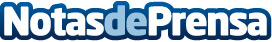 DANAVOX cumple 80 años innovando en sus productosLa marca danesa alcanza las ocho décadas de vida lanzando novedosas líneas de negocio. Por ejemplo, el pasado mes de enero presentaba su nueva gama, 'Boreal', con prestaciones mejoradas en cuanto a la inteligibilidad de las conversaciones en entornos ruidosos.  De esta forma, DANAVOX sigue fiel a su compromiso en favor de la salud auditiva de los ciudadanos, como hace ocho décadasDatos de contacto:Javier Bravo+34606411053Nota de prensa publicada en: https://www.notasdeprensa.es/danavox-cumple-80-anos-innovando-en-sus Categorias: Imágen y sonido Consumo Servicios médicos http://www.notasdeprensa.es